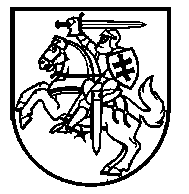 VALSTYBĖS TARNYBOS DEPARTAMENTO PRIE LIETUVOS RESPUBLIKOS VIDAUS REIKALŲ MINISTERIJOSDIREKTORIUSįsakymasDĖL VALSTYBĖS TARNYBOS DEPARTAMENTO PRIE LIETUVOS RESPUBLIKOS VIDAUS REIKALŲ MINISTERIJOS PAREIGYBIŲ, PRIEŠ SKIRIANT Į KURIAS PATEIKIAMAS RAŠYTINIS PRAŠYMAS Lietuvos Respublikos SPECIALIŲJŲ TYRIMŲ TARNYBAI PATEIKTI INFORMACIJĄ APIE SKIRIAMĄ ASMENĮ, SĄRAŠO PATVIRTINIMO2019 m. balandžio 25 d. Nr. 27V-102      VilniusVadovaudamasis Lietuvos Respublikos Korupcijos prevencijos įstatymo 9 straipsnio 6 dalimi,t v i r t i n u Valstybės tarnybos departamento prie Lietuvos Respublikos vidaus reikalų ministerijos pareigybių, prieš skiriant į kurias pateikiamas rašytinis prašymas Lietuvos Respublikos specialiųjų tyrimų tarnybai pateikti informaciją apie skiriamą asmenį, sąrašą (pridedama).Direktorius 									        Gediminas MiškinisPATVIRTINTAValstybės tarnybos departamento prie Lietuvos Respublikos vidaus reikalų ministerijos direktoriaus2019 m. balandžio 25 d. įsakymu Nr. 27V-102VALSTYBĖS TARNYBOS DEPARTAMENTO PRIE LIETUVOS RESPUBLIKOS VIDAUS REIKALŲ MINISTERIJOS PAREIGYBIŲ, PRIEŠ SKIRIANT Į KURIAS PATEIKIAMAS RAŠYTINIS PRAŠYMAS LIETUVOS RESPUBLIKOS SPECIALIŲJŲ TYRIMŲ TARNYBAI PATEIKTI INFORMACIJĄ APIE SKIRIAMĄ ASMENĮ, SĄRAŠAS_________________Eil. Nr.Padalinio pavadinimasPareigybės pavadinimas1.Direktoriaus pavaduotojas2.Vyriausiasis patarėjas3.Atrankų skyriusSkyriaus vedėjas4.Atrankų skyriusPatarėjas, kuris, laikinai nesant skyriaus vedėjo, atlieka jo funkcijas5.Registro ir informacinių sistemų skyriusSkyriaus vedėjas6.Tarnybos sąlygų skyriusSkyriaus vedėjas7.Teisinio atstovavimo ir stebėsenos skyriusSkyriaus vedėjas8.Vidaus administravimo skyriusSkyriaus vedėjas9.Finansų skyriusSkyriaus vedėjas